J’ai une idée pour mon village…	...mon village la réalise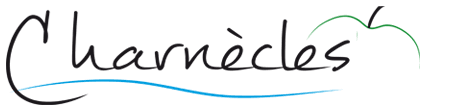 Dossier à déposer avant le 31 juillet 2023
en mairie ou par courriel (participationcitoyenne@ville-charnecles.fr)Titre du projet :  Projet individuel	  Projet collectifPorteur du projetNom : 	Prénom : Mail : Téléphone : Adresse : J’accepte que ces informations soient divulguées sur les différents supports de communication « budget participatif » : bulletin, site internet, IntraMuros, affichage panneaux municipaux  Oui	  NonPrénom et nom des autres participants (en cas de projet collectif) : Description du projet :Localisation :Photos ou dessins à joindreBudget (joindre les devis si vous en disposez) : Fait à Charnècles le Signature